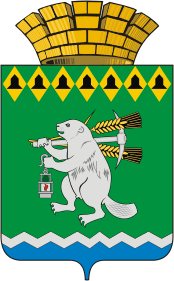 Администрация Артемовского городского округа ПОСТАНОВЛЕНИЕот 22.10.2020                                                                                                       № 1021-ПАО внесении изменений в  План  проведения Администрацией Артемовского городского округа проверок соблюдения заказчиками требований законодательства при осуществлении закупок товаров, работ, услуг для обеспечения муниципальных нужд на 2-е полугодие 2020 года          Принимая во внимание служебную записку исполняющего обязанности заведующего отделом по учету и отчетности Администрации Артемовского городского округа от 20.10.2020, руководствуясь статьями 30, 31 Устава Артемовского городского округа,ПОСТАНОВЛЯЮ:Внести в План проведения Администрацией Артемовского городского округа проверок соблюдения заказчиками требований законодательства при осуществлении закупок товаров, работ, услуг для обеспечения муниципальных нужд на 2-е полугодие 2020 года, утвержденный постановлением Администрации Артемовского городского округа от 29.04.2020 № 422-ПА, следующие изменения:- строку 2 исключить. Отделу по учету и отчетности Администрации Артемовского городского округа (Собиной Т.А.) запланировать проведение проверки Муниципального казенного учреждения Артемовского городского округа «Жилкомстрой» по вопросу соблюдения заказчиками требований законодательства при осуществлении закупок товаров, работ, услуг для обеспечения муниципальных нужд на март 2021 года.Постановление разместить на Официальном портале правовой информации Артемовского городского округа (www.артемовский-право.рф) и на официальном сайте Артемовского городского округа в информационно-телекоммуникационной сети  «Интернет».Контроль за исполнением постановления оставляю за собой.Первый заместитель главы АдминистрацииАртемовского городского округа,исполняющий полномочия главыАртемовского городского округа                                                                 Н.А. Черемных